Spelling LiteracyMathsTopic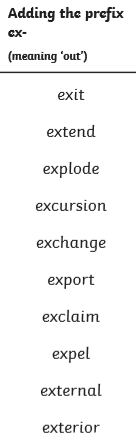 Purple MashA Hord of Ravens Read Chapter 5.Answer Multiple choice questions.Oak National Academy.https://www.thenational.academy/year-4/english/persuasion-reading-comprehension-fact-retrieval-year-4-wk4-1Keep using the Times Tables songs on Youtube.Times Tables Rock Stars11x, 12x.Oak National AcademyMeasures.https://www.thenational.academy/year-4/maths/measures-choosing-appropriate-measures-year-4-wk3-1History.Oak National Academyhttps://www.thenational.academy/year-4/foundation/henry-viii-lesson-4-year-4-wk2-4Look, say, cover, write, check.Design your own wordsearch or crossword using these words.Read Theory.Oak National Academyhttps://www.thenational.academy/year-4/english/persuasion-reading-comprehension-summary-year-4-wk4-2Keep using the Times Tables songs on Youtube.Times Tables Rock Stars11x, 12x.Oak National Academyhttps://www.thenational.academy/year-4/maths/measures-converting-between-mm-and-cm-year-4-wk3-2ScienceOak National Academyhttps://www.thenational.academy/year-4/foundation/what-is-refraction-and-how-can-we-use-it-year-4-wk3-3Look, say, cover, write, check.Read Theory.Oak National Academyhttps://www.thenational.academy/year-4/english/persuasion-identifying-the-features-of-a-text-year-4-wk4-3Keep using the Times Tables songs on Youtube.Times Tables Rock Stars11x, 12x.Oak National Academyhttps://www.thenational.academy/year-4/maths/measures-converting-between-cm-and-m-year-4-wk3-3SpanishOak National Academyhttps://www.thenational.academy/year-4/foundation/saying-your-birthday-in-spanish-year-4-wk3-2 Look, say, cover, write, check.Read Theory.Oak National Academyhttps://www.thenational.academy/year-4/english/persuasion-spag-focus-imperative-and-modal-verbs-year-4-wk4-4Keep using the Times Tables songs on Youtube.Times Tables Rock Stars11x, 12x.Oak National Academyhttps://www.thenational.academy/year-4/maths/measures-capacity-and-mass-year-4-wk3-4ArtStart Drawing: PART 1 - Outlines, Edges, Shadinghttps://www.youtube.com/watch?v=OezMavBqWXcTest!Ask someone at home to test you.Read Theory.Oak National Academyhttps://www.thenational.academy/year-4/english/persuasion-write-a-persuasive-rap-year-4-wk4-5Keep using the Times Tables songs on Youtube.Times Tables Rock Stars11x, 12x.Oak National Academyhttps://www.thenational.academy/year-4/maths/measures-solving-measures-problems-year-4-wk3-5Music.Oak National Academy.https://www.thenational.academy/year-4/foundation/sing-a-major-scale-year-4-wk3-5